Directorio de Agencias de PRDirectorio de Municipios de PRDirectorio de Agencias Federales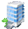 Oficina CentralDirección PostalTeléfonos / FaxHorario de Servicio255 Ave. Ponce de LeónEdificio MCS PlazaPiso 5, Suite 500 y Piso 6, Suite 600Hato Rey (Zona Bancaria)San Juan, PRPO Box 70167San Juan, PR 00936-8167Tel.:(787) 754-1600Tel Audio Impedido: N/AFax: (787) 753-8254Ejecutivo:Lcdo. Carlos M. Santini RodríguezCerca de:Web:http://www.ocam.pr.gov Sombrilla:Oficina del Comisionado de Asuntos MunicipalesMapa:Ruta AMA:A3, M1Parada TU:Roosevelt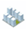 Oficinas de Servicio a través de Puerto RicoOficinas de Servicio a través de Puerto RicoOficinas de Servicio a través de Puerto RicoOficinas de Servicio a través de Puerto RicoDirección Física Dirección PostalTeléfonos / Fax Horario de ServicioN/A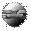 Otros Enlaces